СодержаниеПриложение №1- Определение о назначении времени и места составления протокола об административном правонарушенииПриложение №2- Протокол об административном правонарушении в отношении гражданина- Протокол об административном правонарушении в отношении должностного лица- Протокол об административном правонарушении в отношении индивидуального предпринимателя- Протокол об административном правонарушении в отношении юридического лицаПриложение №3- Постановление о назначении административного наказания в отношении гражданина- Постановление о назначении административного наказания в отношении должностного лица- Постановление о назначении административного наказания в отношении индивидуального предпринимателя- Постановление о назначении административного наказания в отношении юридического лицаВводная частьСтатьей 14 Федерального закона от 06.10.2003 №131-ФЗ «Об общих принципах организации местного самоуправления в Российской Федерации» регламентируются воросы местного значения городского, сельского поселения, в том числе, обеспечение первичных мер пожарной безопасности в границах населенных пунктов поселения.В соответствии со статьёй 63 Федерального закона от 22.07.2008 №123-ФЗ «Технический регламент о требованиях пожарной безопасности» в перечень первичных мер пожарной безопасности входит установление особого противопожарного режима на территории муниципального образования, а также дополнительных требований пожарной безопасности на время его действия.Согласно статьи 30 Федерального закона от 21.12.1994 №69-ФЗ « О пожарной безопасности» в случае повышения пожарной опасности решением органов государственной власти или органов местного самоуправления на соответствующих территориях может устанавливаться особый противопожарный режим. На период действия особого противопожарного режима на соответствующей территории принимается муниципальный правовой акт по пожарной безопасности, который устанавливает дополнительные требования пожарной безопасности, в том числе предусматривающие привлечение населения для локализации пожаров вне границ населенных пунктов, запрет на посещение гражданами лесов, принятие дополнительных мер, препятствующих распространению лесных и иных пожаров вне границ населенных пунктов на земли населенных пунктов (увеличение противопожарных разрывов по границам населенных пунктов, создание противопожарных минерализованных полос и подобные меры). Муниципальные правовые акты, принятые органами местного самоуправления, подлежат обязательному исполнению на всей территории муниципального образования. (статья 7 Федерального закона от 06.10.2003 №131-ФЗ «Об общих принципах организации местного самоуправления в Российской Федерации»)С 6 июля 2020 года вступила в силу статья  13.1. «Нарушение установленных на период действия особого противопожарного режима дополнительных требований пожарной безопасности» Закона Оренбургской области «Об административных правонарушениях в Оренбургской области» от 01.10.2003 № 489/55-III-ОЗ.Данной статьёй определено, что нарушение установленных на период действия особого противопожарного режима дополнительных требований пожарной безопасности, предусмотренных нормативным правовым актом Оренбургской области и муниципальными правовыми актами органов местного самоуправления муниципальных образований Оренбургской области, если указанное деяние не образует состава правонарушения, предусмотренного законодательством Российской Федерации, влечет наложение административного штрафа на граждан в размере от 1 000 до 2 000 рублей, на должностных лиц - от 5 000 до 10 000 рублей, на юридических лиц - от               20 000 до 30 000 рублей.За нарушение данной статьи уполномочены составлять протоколы об административных правонарушениях, рассматривать дела об административных правонарушениях, а также привлекать к административной ответственности административные комиссии органов местного самоуправления (статьи 33, 34 Закона Оренбургской области «Об административных правонарушениях в Оренбургской области» от 01.10.2003 № 489/55-III-ОЗ).  Таким образом, при введении на территории субъекта, муниципального образования особого противопожарного режима посредством нормативного правового акта субъекта или муниципального образования, в котором указываются дополнительные требования пожарной безопасности, образуется деяние состава правонарушения, предусмотренного статья  13.1. Закона Оренбургской области «Об административных правонарушениях в Оренбургской области» от 01.10.2003 № 489/55-III-ОЗ.Дополнительные требования, рекомендуемые для включения в нормативный правовой акт муниципального образования по установлению особого противопожарного режима.Ужесточить требования, предусмотренные Постановлением Правительства РФ от 16.09.2020 № 1479 "Об утверждении Правил противопожарного режима в Российской Федерации" (далее – ППР) к примеру:В соответствии с пунктом 70 ППР  собственники земель владеющие, пользующиеся и (или) распоряжающиеся территорией, прилегающей к лесу, обеспечивают её очистку от сухой травянистой растительности, пожнивных остатков, валежника, порубочных остатков, мусора и других горючих материалов на полосе шириной не менее 10 метров от леса либо отделяют лес противопожарной минерализованной полосой шириной не менее 0,5 метра или иным противопожарным барьером.В случае установления особого противопожарного режима данные требования можно ужесточить путем увеличения ширины очистки до 15 метров либо ширины противопожарных минерализованных полос до 2 метров.В соответствии с пунктом 74 ППР на объектах защиты, граничащих с лесничествами, а также расположенных в районах с торфяными почвами, предусматривается создание защитных противопожарных минерализованных полос шириной не менее 1,5 метра.В случае установления особого противопожарного режима данные требования можно ужесточить путем создания защитных противопожарных минерализованных полос шириной не менее 5 метров.Дополнительно включить следующие мероприятия: Запретить ввоз на территорию населенных пунктов, садовых товариществ грубых кормов. В период действия особого противопожарного режима обеспечить хранение грубых кормов в населенных пунктах на расстоянии не менее 15 метров от зданий и сооружений, линий электропередач и дорог. Запретить использование пожароопасных пиротехнических изделий, работа которых сопровождается выделением тепловых проявлений (высокой температуры, пламени и т.п.). Организациям, осуществляющим сбор и вывоз твердых коммунальных отходов обеспечить регулярный вывоз бытовых отходов и мусора с мест накопления и контейнерных площадок. Запретить выбрасывать не затушенный уголь и золу, а также другие горящие и тлеющие материалы.Обеспечить создание  защитных противопожарных минерализованных полос вокруг садовых товариществ шириной не менее 10 метров. Запретить эксплуатацию сельскохозяйственной техники при установлении температуры наружного воздуха выше 35 градусов по Цельсию  или усилении ветра более 15 метров в секунду. Запретить на территории населенных пунктов, садовых товариществ, землях сельскохозяйственного назначения и земель запаса проведение электросварочных, резательных, шлифовальных и иных работ, связанных с разлетом раскаленных частиц. Производство по делам об административных правонарушенияхадминистративных комиссийПроизводство по делам об административных правонарушениях в административных комиссиях осуществляется в соответствии с Кодексом Российской Федерации об административных правонарушениях (далее – КоАП РФ).Административной ответственности подлежит лицо, достигшее к моменту совершения административного правонарушения возраста шестнадцати лет.           (Статья 2.3. КоАП РФ)Субъектами административного правонарушения выступают:- граждане; - должностные лица; - лица, осуществляющие предпринимательскую деятельность без образования юридического лица (индивидуальные предприниматели);- юридические лица. Лица, осуществляющие предпринимательскую деятельность без образования юридического лица (индивидуальные предприниматели), совершившие административные правонарушения, несут административную ответственность как должностные лица (статья 2.4 КоАП РФ) Возбуждение дела об административном правонарушенииВ соответствии со статьёй 28.1 КоАП РФ поводом к возбуждению дела об административном правонарушении являются:1) непосредственное обнаружение должностными лицами, уполномоченными составлять протоколы об административных правонарушениях, достаточных данных, указывающих на наличие события административного правонарушения;2) поступившие из правоохранительных органов, а также из других государственных органов, органов местного самоуправления, от общественных объединений материалы, содержащие данные, указывающие на наличие события административного правонарушения;3) сообщения и заявления физических и юридических лиц, а также сообщения в средствах массовой информации, содержащие данные, указывающие на наличие события административного правонарушения.О совершении административного правонарушения членами административных комиссий муниципальных образований составляется протокол об административном правонарушении. Срок его составления -  немедленно после выявления совершения административного правонарушения. В случае, если требуется дополнительное выяснение обстоятельств дела либо данных о физическом лице или сведений о юридическом лице, в отношении которых возбуждается дело об административном правонарушении, протокол об административном правонарушении составляется в течение двух суток с момента выявления административного правонарушения (статья 28.5 КоАП РФ).В соответствии со статьёй 29.4 КоАП РФ выносится определение о назначении времени и места составления протокола об административном правонарушении (Приложение №1).Согласно статьи 28.2 КоАП РФ в протоколе об административном правонарушении указываются дата и место его составления, должность, фамилия и инициалы лица, составившего протокол, сведения о лице, в отношении которого возбуждено дело об административном правонарушении, фамилии, имена, отчества, адреса места жительства свидетелей и потерпевших, если имеются свидетели и потерпевшие, место, время совершения и событие административного правонарушения, статья закона субъекта Российской Федерации, предусматривающая административную ответственность за данное административное правонарушение, объяснение физического лица или законного представителя юридического лица, в отношении которых возбуждено дело, иные сведения, необходимые для разрешения дела.При составлении протокола об административном правонарушении физическому лицу или законному представителю юридического лица, в отношении которых возбуждено дело об административном правонарушении, а также иным участникам производства по делу разъясняются их права и обязанности, предусмотренные КоАП РФ, о чем делается запись в протоколе.Физическому лицу или законному представителю юридического лица, в отношении которых возбуждено дело об административном правонарушении, должна быть предоставлена возможность ознакомления с протоколом об административном правонарушении. Указанные лица вправе представить объяснения и замечания по содержанию протокола, которые прилагаются к протоколу.В случае неявки физического лица, или законного представителя физического лица, или законного представителя юридического лица, в отношении которых ведется производство по делу об административном правонарушении, если они извещены в установленном порядке, протокол об административном правонарушении составляется в их отсутствие. Копия протокола об административном правонарушении направляется лицу, в отношении которого он составлен, в течение трех дней со дня составления указанного протокола.Протокол об административном правонарушении подписывается должностным лицом, его составившим, физическим лицом или законным представителем юридического лица, в отношении которых возбуждено дело об административном правонарушении. В случае отказа указанных лиц от подписания протокола, в нем делается соответствующая запись.Физическому лицу или законному представителю юридического лица, в отношении которых возбуждено дело об административном правонарушении, а также потерпевшему вручается под расписку копия протокола об административном правонарушении. (Приложение №2)Извещение лиц, участвующих в производстве по делу об административном правонарушении предусмотрено статьёй 25.15 КоАП РФ:1. Лица, участвующие в производстве по делу об административном правонарушении, а также свидетели, эксперты, специалисты и переводчики извещаются или вызываются в суд, орган или к должностному лицу, в производстве которых находится дело, заказным письмом с уведомлением о вручении, повесткой с уведомлением о вручении, телефонограммой или телеграммой, по факсимильной связи либо с использованием иных средств связи и доставки, обеспечивающих фиксирование извещения или вызова и его вручение адресату.2. Извещения, адресованные гражданам, в том числе индивидуальным предпринимателям, направляются по месту их жительства. При этом место жительства индивидуального предпринимателя определяется на основании выписки из единого государственного реестра индивидуальных предпринимателей.3. Место нахождения юридического лица, его филиала или представительства определяется на основании выписки из единого государственного реестра юридических лиц. Если юридическое лицо, участвующее в производстве по делу об административном правонарушении, ведет дело через представителя, извещение также направляется по месту нахождения (месту жительства) представителя.4. Если лицо, участвующее в производстве по делу об административном правонарушении, заявило ходатайство о направлении извещений по иному адресу, суд, орган или должностное лицо, в производстве которых находится дело, направляет извещение также по этому адресу. В этом случае извещение считается врученным лицу, участвующему в производстве по делу об административном правонарушении, если извещение доставлено по указанному таким лицом адресу.Рассмотрение дела об административном правонарушенииВ соответствии со статьёй 33 Закона Оренбургской области «Об административных правонарушениях в Оренбургской области» от 01.10.2003 № 489/55-III-О административные комиссии, созданные в городских округах, не имеющих районного деления; созданные в городских округах, имеющих районное деление; а также созданные в сельских поселениях, рассматривают дела об административных правонарушениях, предусмотренных статьёй 13.1 Закона Оренбургской области «Об административных правонарушениях в Оренбургской области» от 01.10.2003 № 489/55-III-ОЗ.Дело об административном правонарушении рассматривается в пятнадцатидневный срок со дня получения органом, должностным лицом, правомочными рассматривать дело, протокола об административном правонарушении и других материалов дела либо материалов (Статья 29.6 КоАП РФ).Статьёй 29.7 КоАП РФ предусмотрен порядок рассмотрения дела об административном правонарушении:1. При рассмотрении дела об административном правонарушении:1) объявляется, кто рассматривает дело, какое дело подлежит рассмотрению, кто и на основании какого закона привлекается к административной ответственности;2) устанавливается факт явки физического лица, или законного представителя физического лица, или законного представителя юридического лица, в отношении которых ведется производство по делу об административном правонарушении, а также иных лиц, участвующих в рассмотрении дела;3) проверяются полномочия законных представителей физического или юридического лица, защитника и представителя;4) выясняется, извещены ли участники производства по делу в установленном порядке, выясняются причины неявки участников производства по делу и принимается решение о рассмотрении дела в отсутствие указанных лиц либо об отложении рассмотрения дела;5) разъясняются лицам, участвующим в рассмотрении дела, их права и обязанности;6) рассматриваются заявленные отводы и ходатайства;7) выносится определение об отложении рассмотрения дела в случае:а) поступления заявления о самоотводе или об отводе судьи, члена коллегиального органа, должностного лица, рассматривающих дело, если их отвод препятствует рассмотрению дела по существу;б) отвода специалиста, эксперта или переводчика, если указанный отвод препятствует рассмотрению дела по существу;в) необходимости явки лица, участвующего в рассмотрении дела, истребования дополнительных материалов по делу или назначения экспертизы;8) выносится определение о приводе лица, участие которого признается обязательным при рассмотрении дела, в соответствии с частью 3 статьи 29.4 КоАП РФ;9) выносится определение о передаче дела на рассмотрение по подведомственности в соответствии со статьей 29.5 КоАП РФ.2. При продолжении рассмотрения дела об административном правонарушении оглашается протокол об административном правонарушении, а при необходимости и иные материалы дела. Заслушиваются объяснения физического лица или законного представителя юридического лица, в отношении которых ведется производство по делу об административном правонарушении, показания других лиц, участвующих в производстве по делу, пояснения специалиста и заключение эксперта, исследуются иные доказательства, а в случае участия прокурора в рассмотрении дела заслушивается его заключение.3. В случае необходимости осуществляются другие процессуальные действия в соответствии с КоАП РФ. (Приложение №3)Исполнение постановления о назначении административного наказанияЗа нарушение требований статьи 13.1 Закона Оренбургской области «Об административных правонарушениях в Оренбургской области» от 01.10.2003                       № 489/55-III-ОЗ предусмотрена административная ответственность в виде штрафных санкций.В соответствии со статьёй 32.2 КоАП РФ административный штраф должен быть уплачен в полном размере лицом, привлеченным к административной ответственности, не позднее шестидесяти дней со дня вступления постановления о наложении административного штрафа в законную силу, либо со дня истечения срока отсрочки или срока рассрочки, предусмотренных статьей 31.5 КоАП РФ.Порядок и сроки обжалования постановления о назначении административного наказанияПостановление о назначении административного наказания может быть обжаловано лицом, в отношении которого оно вынесено, в течение десяти суток со дня вручения или получения копии постановления через должностное лицо, орган, вынесший данное решение, в районный суд по местонахождению административной комиссии.Административная комиссия обязана в течение трех суток со дня поступления жалобы направить ее со всеми материалами в соответствующий суд (Глава 30 КоАП РФ).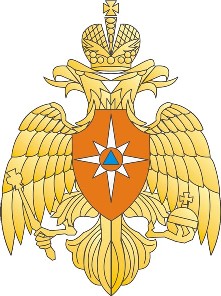 Главное управление МЧС России по Оренбургской области
Управление надзорной деятельности и профилактической работыМетодические рекомендации для административных комиссий муниципальных образований по привлечению виновных лиц к административной ответственности г. Оренбург2021№ п/пНаименованиеНомер страницы1.Вводная часть.3-62.Дополнительные требования, рекомендуемые для включения в нормативный правовой акт муниципального образования по установлению особого противопожарного режима.4-53.Производство по делам об административных правонарушенияхадминистративных комиссий.54.Возбуждение дела об административном правонарушении.6-75.Рассмотрение дела об административном правонарушении.8-96.Исполнение постановления о назначении административного наказания.97.Порядок и сроки обжалования постановления о назначении административного наказания.9